PGIS RESCON 2016 
Guidelines for Preparing the Camera-Ready copy of the Abstract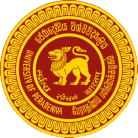 1.    All abstracts must be written and submitted in English, using MS Word 2003 or 2007.Format Figures, tables and references should not be included in the abstract.2.    The abstract should contain the following: TITLE should be brief and reflect the study carried out. If scientific names of organisms are included they should be written in capital italics. If common or vernacular names follow the scientific name, they should be included in parentheses. The letters should be bold uppercase and centre aligned. There should be no line space above the title. One line space should be left below the title. NAME/S OF AUTHOR/S should be in bold, lowercase letters (except initials and the first letter of the name/s) and centre aligned. Each initial should be followed by a full-stop without space. Presenter’s name should be underlined and the corresponding author’s name should be indicated by an asterisk at the end. One line space should be left between the name/s and affiliation/s. AFFILIATION/S OF AUTHOR/S should be in italics, lowercase letters (with uppercase letters where necessary) and centre aligned. Wherever the work has been carried out in several Institutes/Departments, the addresses should be numbered using a superscript at the beginning of each address and the respective author should be marked using a superscript at the end of the author’s name. A two-line space should be left between affiliations and the body of the text. TEXT should include Introduction, Materials and Methods, Results, Discussion and Conclusions; should be written, within a single paragraph without sub-titles/sub-headings (the first line of the paragraph should not be indented) and justified. Acknowledgement: An acknowledgement, only with the name of the funding organization/s and grant number/s, may be added separately after the text, as a single sentence in italics. A single line space should be left between the text and the acknowledgement. Keywords: Maximum of 5 keywords should be included after the sub-title, `Keywords:’ placed at the end of the abstract. One line space should be left above the keywords. Spelling: British spelling must be used throughout the text. Abbreviations: Should be cited in full at first occurrence, except for standard abbreviations. Non-English and Technical Terms: Should be in italics. Units: International System of Units (SI) should be used and a single space must be left between the figure and the unit (Example: 25 cm)._____________________________________Paper sizeA4Number of PagesOneMarginsLeft margin 3.0 cm & all other (top, bottom and right) margins 2.5 cmFontTimes New RomanFont size12 font sizeLine spacingSingle